Администрация  Солнечного  сельского  поселенияСосновского муниципального района Челябинской областиР А С П Р Я Ж Е Н И ЕП О С Т А Н О В Л Е Н И ЕРоссийская Федерация, 456516, Челябинская область, Сосновский муниципальнsый район, поселок Солнечный, улица Гагарина, дом №17, тел. 8(35144)3-24-65, факс 8(351)778-34-58от  05 декабря 2012 г.  № 54 п. Солнечный  О порядке создания, хранения,использования и восполнения резерва материальных ресурсовдля ликвидации чрезвычайных ситуацийВ соответствии с Федеральным законом «О защите населения и территорий от чрезвычайных ситуаций природного и техногенного характера» и постановлением Правительства Российской Федерации от 10.11.1996 № 1340 «О Порядке создания и использования резервов материальных ресурсов для ликвидации чрезвычайных ситуаций природного и техногенного характера» постановляю:1. Утвердить Порядок создания, хранения, использования и восполнения резерва материальных ресурсов для ликвидации чрезвычайных ситуаций (приложение №1).2. Утвердить номенклатуру и объемы резерва материальных ресурсов для ликвидации чрезвычайных ситуаций (приложение №2).3. Установить, что создание, хранение и восполнение резерва материальных ресурсов для ликвидации чрезвычайных ситуаций производится за счет средств местного бюджета.4. Рекомендовать руководителям предприятий, учреждений и организаций: 4.1. Создать соответствующие резервы материальных ресурсов для ликвидации чрезвычайных ситуаций;4.2. Представлять информацию о  создании, накоплении и использовании резервов материальных ресурсов в отдел ГО И ЧС Сосновского муниципального района до срока. 5. Администрации Солнечного поселения о состоянии  резерва материальных ресурсов для ликвидации чрезвычайных ситуаций информировать (орган исполнительной власти субъекта Российской Федерации) и Главное управление МЧС России по субъекту Российской Федерации два раза в год  до «10» числа месяца, следующего за отчетным периодом.6. Организацию выполнения настоящего  постановления оставляю за собой Глава поселения:                                                                      С.А.Корчак                    Приложение № 1к Постановлению администрации Солнечного сельского поселения        05 декабря 2012 г. №54Порядоксоздания, хранения, использования и восполнения резерваматериальных ресурсов для ликвидации чрезвычайных ситуаций органа 1. Настоящий Порядок разработан в соответствии с Федеральным законом «О защите населения и территорий от чрезвычайных ситуаций природного и техногенного характера», постановлением Правительства Российской Федерации от 10.11.1996 № 1340 «О Порядке создания и использования резервов материальных ресурсов для ликвидации чрезвычайных ситуаций природного и техногенного характера» и определяет основные принципы создания, хранения, использования и восполнения резерва материальных ресурсов для ликвидации чрезвычайных ситуаций органа местного самоуправления (далее – Резерв). 2. Резерв создается заблаговременно в целях экстренного привлечения необходимых средств для первоочередного жизнеобеспечения пострадавшего населения, развертывания и содержания временных пунктов проживания и питания пострадавших граждан, оказания им помощи, обеспечения аварийно-спасательных и аварийно-восстановительных работ в случае возникновения чрезвычайных ситуаций, а также при ликвидации угрозы и последствий чрезвычайных ситуаций.Резерв может использоваться на иные цели, не связанные с ликвидацией чрезвычайных ситуаций, только на основании решений, принятых органом местного самоуправления.3. Резерв включает продовольствие, вещевое имущество, предметы первой необходимости, строительные материалы, медикаменты и медицинское имущество, нефтепродукты, другие материальные ресурсы.4. Номенклатура и объемы материальных ресурсов Резерва утверждаются органом местного самоуправления и устанавливаются исходя из прогнозируемых видов и масштабов чрезвычайных ситуаций, предполагаемого объема работ по их ликвидации, а также максимально возможного использования имеющихся сил и средств для ликвидации чрезвычайных ситуаций.5. Создание, хранение и восполнение Резерва осуществляется за счет средств бюджета Солнечного сельского поселения, а также за счет внебюджетных источников.6. Объем финансовых средств, необходимых для приобретения материальных ресурсов Резерва, определяется с учетом возможного изменения рыночных цен на материальные ресурсы, а также расходов, связанных с формированием, размещением, хранением и восполнением Резерва. 7. Бюджетная заявка для создания Резерва на планируемый год представляется в соответствующий орган до 01.02.2013 г. 8. Функции по созданию, размещению, хранению и восполнению Резерва возлагаются:по продовольствию - ___________________________;по вещевому имуществу и предметам первой необходимости - _______________;по строительным материалам - ___________________;по нефтепродуктам - ____________________________;по медикаментам и медицинскому имуществу - _____________;по другим материальным ресурсам - ________________.9. Органы, на которые возложены функции по созданию Резерва:- разрабатывают предложения по номенклатуре и объемам материальных ресурсов в Резерве;- представляют на очередной год бюджетные заявки для закупки материальных ресурсов в Резерв;- определяют размеры расходов по хранению и содержанию материальных ресурсов в Резерве;- определяют места хранения материальных ресурсов Резерва, отвечающие требованиям по условиям хранения и обеспечивающие возможность доставки в зоны чрезвычайных ситуаций.- в установленном порядке осуществляют отбор поставщиков материальных ресурсов в Резерв;- заключают в объеме выделенных ассигнований договоры (контракты) на поставку материальных ресурсов в Резерв, а также на ответственное хранение и содержание Резерва;- организуют хранение, освежение, замену, обслуживание и выпуск материальных ресурсов, находящихся в Резерве;- организуют доставку материальных ресурсов Резерва потребителям в районы чрезвычайных ситуаций;- ведут учет и отчетность по операциям с материальными ресурсами Резерва;- обеспечивают поддержание Резерва в постоянной готовности к использованию;- осуществляют контроль за наличием, качественным состоянием, соблюдением условий хранения и выполнением мероприятий по содержанию материальных ресурсов, находящихся на хранении в Резерве;- подготавливают проекты правовых актов по вопросам закладки, хранения, учета, обслуживания, освежения, замены, реализации, списания и выдачи материальных ресурсов Резерва.10. Общее руководство по созданию, хранению, использованию Резерва возлагается на _______________________________________________________.11. Материальные ресурсы, входящие в состав Резерва, независимо от места их размещения, являются собственностью юридического лица, на чьи средства они созданы (приобретены).12. Приобретение материальных ресурсов в Резерв осуществляется в соответствии с Федеральным законом «О размещении заказов на поставки товаров, выполнение работ, оказание услуг для государственных и муниципальных нужд».13. Вместо приобретения и хранения отдельных видов материальных ресурсов или части этих ресурсов допускается заключение договоров на экстренную их поставку (продажу) с организациями, имеющими эти ресурсы в постоянном наличии. Выбор поставщиков осуществляется также в соответствии с Федеральным законом «О размещении заказов на поставки товаров, выполнение работ, оказание услуг для государственных и муниципальных нужд».14. Хранение материальных ресурсов Резерва организуется как на объектах, специально предназначенных для их хранения и обслуживания, так и в соответствии с заключенными договорами на базах и складах промышленных, транспортных, сельскохозяйственных, снабженческо-сбытовых, торгово-посреднических и иных предприятий и организаций, независимо от формы собственности, и где гарантирована их безусловная сохранность и откуда возможна их оперативная доставка в зоны чрезвычайных ситуаций.15. Органы, на которые возложены функции по созданию Резерва и заключившие договоры осуществляют контроль за количеством, качеством и условиями хранения материальных ресурсов и устанавливают в договорах на их экстренную поставку (продажу) ответственность поставщика (продавца) за своевременность выдачи, количество и качество поставляемых материальных ресурсов.Возмещение затрат организациям, осуществляющим на договорной основе ответственное хранение Резерва, производится за счет средств  бюджета Солнечного сельского поселения16. Выпуск материальных ресурсов из Резерва осуществляется по решению руководителя Солнечного сельского поселения или лица, его замещающего, и оформляется письменным распоряжением. Решения готовятся на основании обращений предприятий, учреждений и организаций.17. Использование Резерва осуществляется на безвозмездной или возмездной основе.В случае возникновения на территории Солнечного сельского поселения чрезвычайной ситуации техногенного характера расходы по выпуску материальных ресурсов из Резерва возмещаются за счет средств и имущества хозяйствующего субъекта, виновного в возникновении чрезвычайной ситуации.18. Перевозка материальных ресурсов, входящих в состав Резерва, в целях ликвидации чрезвычайных ситуаций осуществляется транспортными организациями на договорной основе с Солнечным сельским поселением.19. Предприятия, учреждения и организации, обратившиеся за помощью и получившие материальные ресурсы из Резерва, организуют прием, хранение и целевое использование доставленных в зону чрезвычайной ситуации материальных ресурсов.20. Отчет о целевом использовании выделенных из Резерва материальных ресурсов готовят предприятия, учреждения и организации, которым они выделялись. Документы, подтверждающие целевое использование материальных ресурсов, представляются в отдел ГО и ЧС Сосновского муниципального района,  в  месячный срок.21. Для ликвидации чрезвычайных ситуаций и обеспечения жизнедеятельности пострадавшего населения Солнечного сельского поселения может использовать находящиеся  на его территории объектовые резервы материальных ресурсов по согласованию с организациями, их создавшими.22. Восполнение материальных ресурсов Резерва, израсходованных при ликвидации чрезвычайных ситуаций, осуществляется за счет средств, указанных в решении Солнечного сельского поселения о выделении ресурсов из Резерва.23. По операциям с материальными ресурсами Резерва организации несут ответственность в порядке, установленном законодательством Российской Федерации и договорами.Номенклатура и объем  резерва материальных ресурсовдля ликвидации чрезвычайных ситуаций Наименование материальных ресурсовЕдиница  измеренияКоличество1. Продовольствие (из расчета снабжения___ чел. на ___ суток)МукатоннКрупы тоннМакаронные изделиятоннДетское питаниетоннМясные консервытоннРыбные консервытоннКонсервы молочныетоннМасло растительноетоннСухие пайкишт.СольтоннСахартоннЧай кгВода питьеваяупак.И др.2. Вещевое имущество и предметы первой необходимостиПалатки шт.Кровати раскладныешт.Одеялашт.Спальные мешкишт.Матрасышт.Подушкишт.Постельные принадлежности (простыни, наволочки, полотенца)компл.Печи, агрегаты отопительныештукТепловые пушкишт.Одежда теплая, специальнаякомпл.Обувь резиноваяпарОбувь утепленнаяпарРукавицы брезентовыепарПосудакомпл.Рукомойникишт.Мыло и моющие средстватоннКеросиновые лампыштукСвечикор.Спичкишт.Пилы поперечныештукФляги металлическиештукИ др.3. Строительные материалыЛес строительныйкуб. мПиломатериалыкуб. мЦементтоннРубероидм. кв.Шиферм. кв.Стеклом. кв.АрматуратоннУголоктоннГвоздитоннСкобы строительныетоннПроволока крепежнаятоннПровода и кабеликмИ др.4. Медикаменты и медицинское имуществоМедикаментыкомпл.Медицинское имуществ и оборудованиекомпл.И др.5..НефтепродуктыАвтомобильный бензинтоннДизельное топливотоннМасла и смазкитоннИ др.6. Другие ресурсы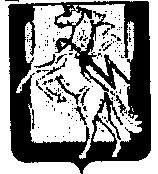 